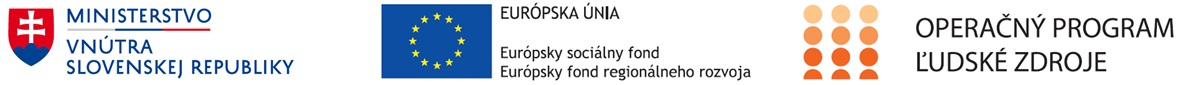 Ministerstvo vnútra  Slovenskej republikyako Sprostredkovateľský orgán  pre Operačný program Ľudské zdrojeOZNAMUJEv rámci výzvy na predkladanie žiadostí o nenávratný finančný príspevokTERMÍN UZAVRETIA VÝZVYKód výzvyOPLZ-PO6-SC611-2017-1Prioritná os6Špecifický cieľ6.1.1 Zameranie Vybudovanie, resp. dobudovanie systému triedeného zberu a odvozu komunálneho odpaduRealizácia sanačných prác nelegálnych skládok, vrátane eliminácie nepriaznivých vplyvov nelegálnej skládky12. novembra 2018ZdôvodneniePotreba zmien podmienok poskytnutia príspevku a ich optimalizácie, ako aj vhodnejšie nastavenie výzvy.